Sarah Zaske"I will never forget what an privilege it was to accompany my father on the Honor Flight yesterday. He never talked about his combat service, but did mention that no one seemed to even notice when he came back from Korean, let alone give him a parade. Yesterday's events helped to heal that old wound. When my 13 month old daughter saw him at CWA yesterday, she reached out for him and gave him a kiss (see attached photo). He carried her through the airport with a smile on his face and tears in his eyes. On behalf of my entire family, thank for all you do."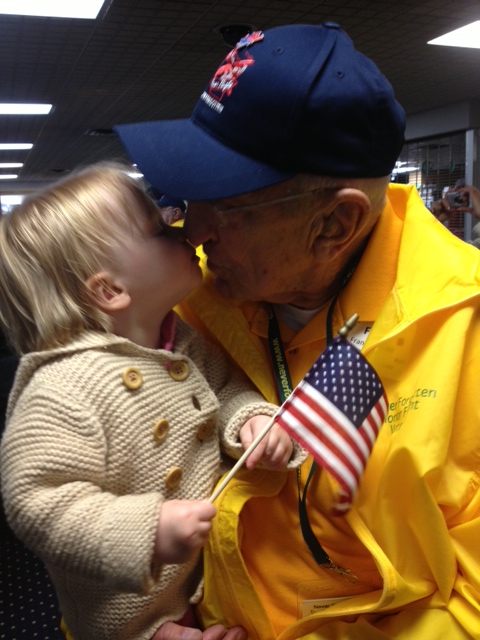 